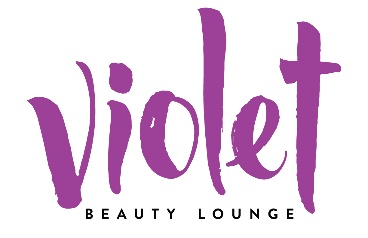 Violet Beauty Lounge will be adhering to the guidelines set forth by the WEDC, CDC, and assisting state and local governing agencies.  Our priority is the safety and comfort of our staff and guests as we navigate these new guidelines.  While it is still unknown whether many of these new details will be short term or continue on as industry standards, please know that we will continue providing the exceptional services you have come to know, and searching for ways to bring old and new comforts and relaxation to your experience as they become feasible.FROM YOU - FOR US:Please maintain a 6ft social distancing standard when possible.Please arrive alone.  We will be unable to service more than one guest at this time.  We will be unable to accommodate inter-booking or family appointments at this time.  Special arrangements may need to be made at time of booking for children’s appointments.Please wait in your vehicle or outside upon arriving.  Consider texting your stylist to notify of arrival.  Please wait for your stylist to call or text you when they are ready for you to enter.  Please do not use the waiting area at this time.Please use our hand sanitizing station upon entering.  Wash hands often.Only bring what you can carry.  Consider leaving bags behind.  Keys and Card Only.  No Coats.We missed you like crazy and love you like family!  Please no hugs or hands!      Please Stay home if you are feeling sick in any way.  If someone in your home is sick, if you have been in contact with someone who may be ill, or if you are experiencing difficulty controlling coughing or sneezing due to seasonal allergies.  Upon arriving you will be asked to answer--Have you or anyone in your home had a fever, cough, cold or flu symptoms in the past 14 days?-Have you been around anyone with symptoms of illness in the past 14 days?-Have you traveled of been part of a large group gathering in the past 14 days?If you answer YES to any of these questions, we will ask that you reschedule your appt.  If you know that you will answer YES, please reschedule your appt with as much notice as possible.  We promise, ANY notice is better than none!You may be required a temperature check.  If this is requested, and your temperature is above 99, you will not be allowed further entry. ALL stylists and guests will be wearing a face mask at all times.  Please bring a mask for your appointment if at all possible.  **Your mask WILL get wet and WILL be stained if receiving a color service.  We will have masks available if you are unable to provide your own.  Masks must be able to loop around the ears.Please limit touching to necessary items.  Browse retail with eyes only, and ask your stylist for assistance with prices or product descriptions.FROM US – FOR YOU:We will follow the same health guide that we ask of you.  If we answer YES to any of those questions, any day, we will reschedule our appointments.  We will wear freshly laundered clothing, smocks or aprons daily.  We will wash hands often with soap and water and in between all guests.  Sanitize hands when needed.We will be using a medical grade air purifier that has the capacity to cleanse the full square footage of our salon.We will continue to use approved solutions to properly cleanse, disinfect, and sanitize our tools, work stations, and salon.  We will be taking many extra measures to ensure a comfortable and safe environment.  Please allow us extra time to perform these tasks between guests and during your appointment.As always, we will use freshly laundered capes and towels on all guests.We will suspend the offering of magazines, snacks and beverages at your appointments.  We look forward to resuming this offering when the time is right!  We will have bottled water at request. We may have to limit services or blow drying.  We are committed to providing a full service in every opportunity we can.  This is a fluid situation.We have restructured our salon, our processes, and our schedules, to ensure we are following all guidelines, limiting contact, and limiting the number of staff and guests.We will continue to keep informed and current on local and national guidelines and industry standards.  We are prepared for fluid and fast changing protocol and are committed to our service to you.We will be assessing and reviewing these measures often.  Loosening guidelines if and when possible.  Please check back at future services in case of new news!We are here for you!  Please do not hesitate to ask if there is any confusion.  This is a time of uncertainty, and we are all navigating to the best of our ability.  We want to be a place of comfort for all of our guests and stylists alike.